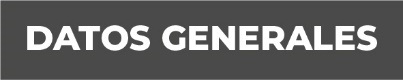 Nombre                         Julia Hernández AguilarGrado de Escolaridad Licenciatura en ContaduríaGrado de Escolaridad Maestría en Contabilidad y Gestión GubernamentalCédula Profesional Licenciatura 3679585Cédula Profesional Maestría        9419437Teléfono de Oficina     228-8-41-61-70. Ext. 3520Correo Electrónico Formación Académica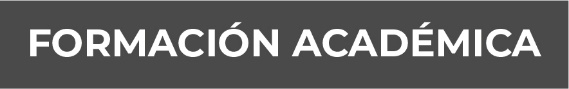 Año1995-1999Universidad Veracruzana2004-2006Instituto de Investigaciones y Estudios Superiores de las Ciencias Administrativas de la Universidad VeracruzanaTrayectoria Profesional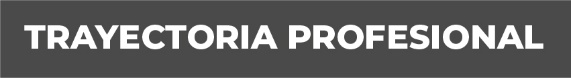 Año2013-2014Secretaría de Seguridad Pública del Estado de Veracruz Jefe de Recursos Financieros2014-2017Secretaría de Seguridad Pública del Estado de Veracruz Delegada Administrativa2017-2018Secretaría de Seguridad Pública del Estado de Veracruz Jefa de Oficina de Administración de Personal Conocimiento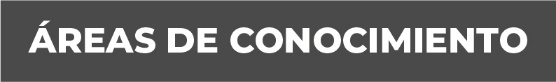 Administración Contabilidad FiscalGestión